Фотоматериалы о выявленных фактах нарушения требований природоохранного законодательстваМинский городской комитет природных ресурсови охраны окружающей средыНаименование территориального  органа Минприроды (комитет, инспекция)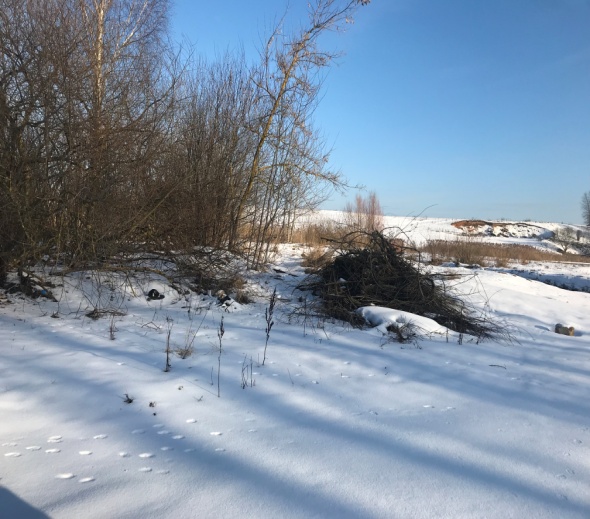 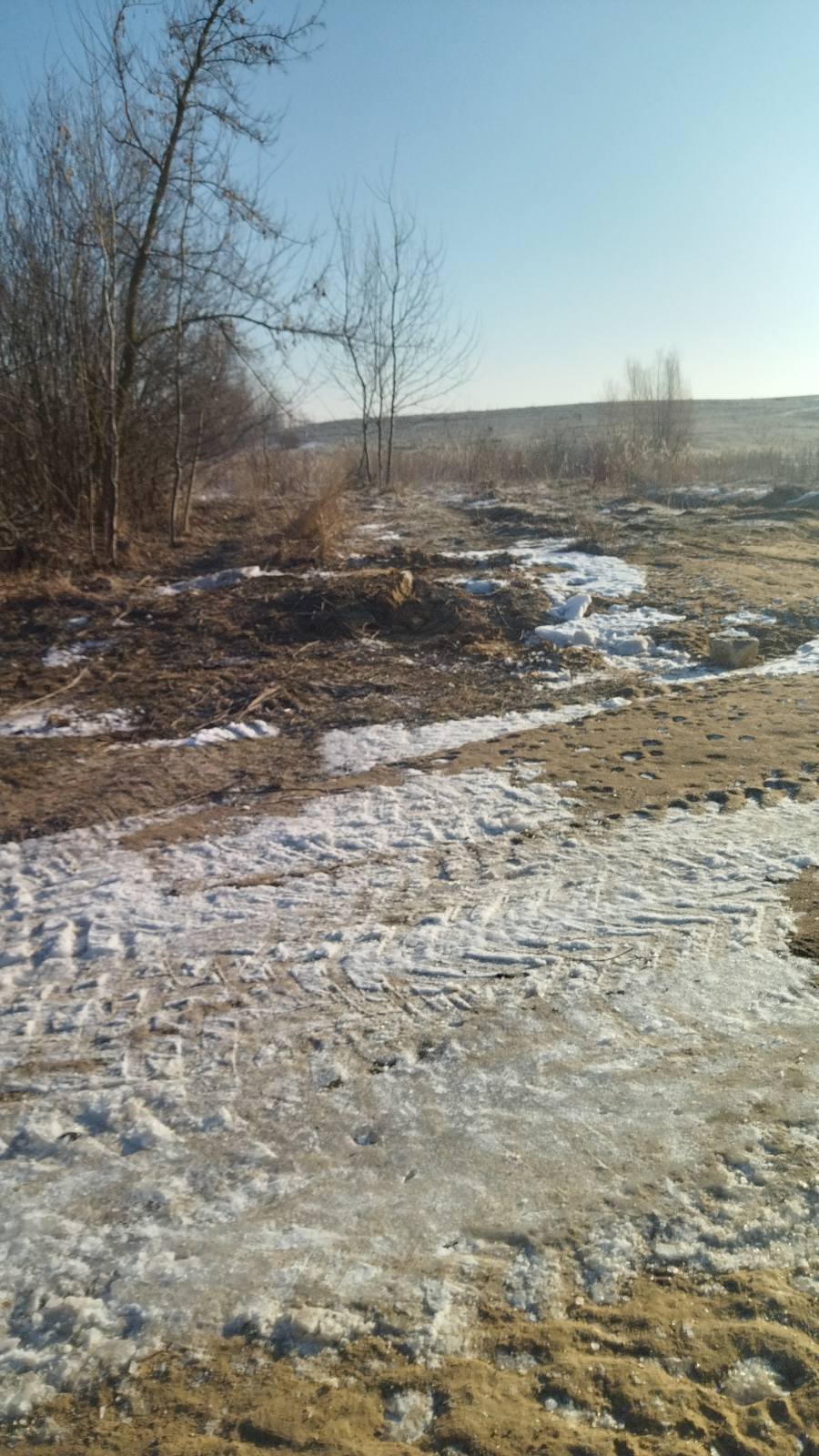                                ДО                                                 ПОСЛЕ1. Октябрьский район, ул. п\у Колядичи, рядом с р.Сеницаместо совершение нарушения2. Несанкционированное складирование дрвесных отходовописание нарушения3. УП «Зеленстрой Октябрьского района г.Минска» указано на необходимость устранения выявленных нарушений (недостатков). Нарушения устраненыпринятые меры по устранению нарушения (дата направления рекомендации, предписаний, информационных писем по устранению выявленных нарушений (недостатков), срок исполнения)4. Нетпринятые меры по привлечению к ответственности (дата начала административного процесса, дата вынесения постановления о привлечении к административной ответственности с указанием на часть статьи и статью КоАП, сумма штрафа)5. Нетпринятые меры по возмещению вреда, причиненного окружающей среде (дата акта об установлении факта вреда, причиненного окружающей среде, размер причиненного вреда окружающей среде, дата предъявления претензии)Минский городской комитет природных ресурсов и охраны окружающей средыНаименование территориального  органа Минприроды (комитет, инспекция)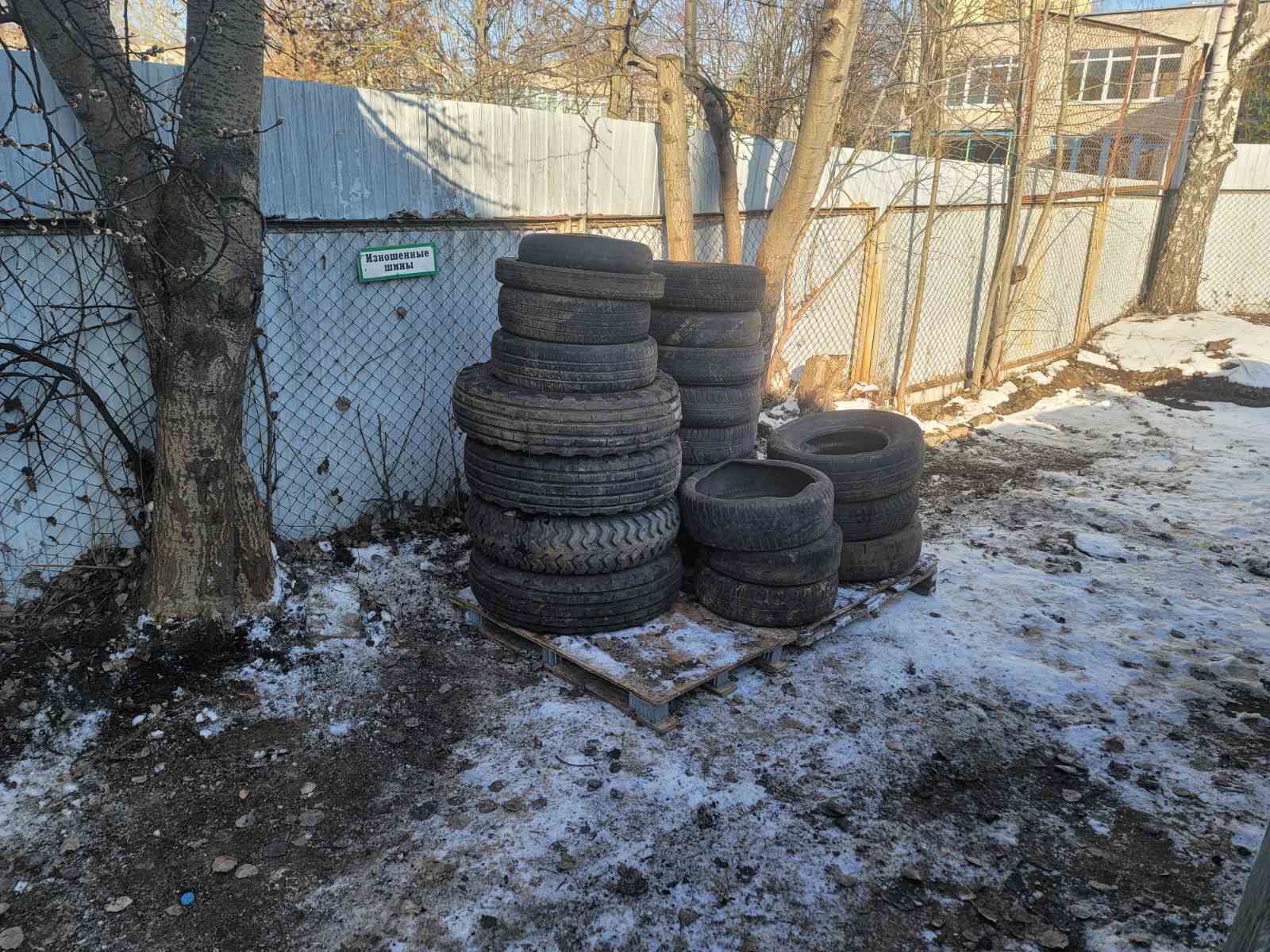 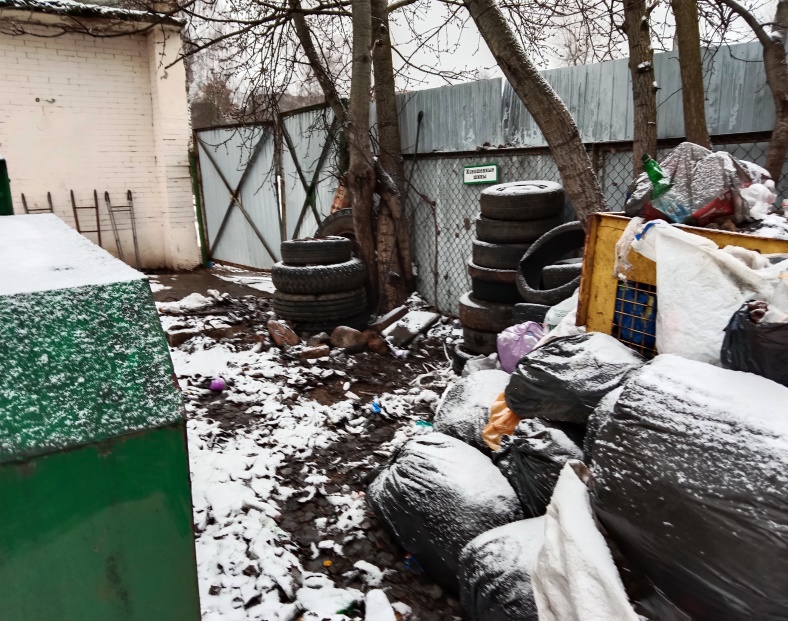                               ДО                                                              ПОСЛЕ1. Территория заготовительного пункта № 24 пр-т Рокоссовского, 93А Ленинский р-н г.Минскместо совершение нарушения2. Территория заготовительного пункта № 24 пр-т Роккосовского,93А находится в ненадлежащем состоянии, по всей территории разбросан текущий бытовой мусор, стекло, ПЭТ-бутылки, бумага, шины изношенные, полиэтилен данные действия (бездействия) являются нарушением  пункта 1 статьи 25, подпункта 1.2 пункта 1 статьи 17 Закона Республики Беларусь «Об обращении с отходами»;описание нарушения3. Проведен мониторинг Производственно-заготовительного унитарного предприятия «Минсккоопвторресурсы», выданы рекомендации по устранению выявленных в ходе мониторинга нарушений (недостатков). Нарушения устраненыпринятые меры по устранению нарушения (дата направления рекомендации, предписаний, информационных писем по устранению выявленных нарушений (недостатков), срок исполнения)4. нетпринятые меры по привлечению к ответственности (дата начала административного процесса, дата вынесения постановления о привлечении к административной ответственности с указанием на часть статьи и статью КоАП, сумма штрафа)5. нет_______________________________________________________________________принятые меры по возмещению вреда, причиненного окружающей среде (дата акта об установлении факта вреда, причиненного окружающей среде, размер причиненного вреда окружающей среде, дата предъявленияМинский городской комитет природных ресурсов и охраны окружающей средыНаименование территориального  органа Минприроды (комитет, инспекция)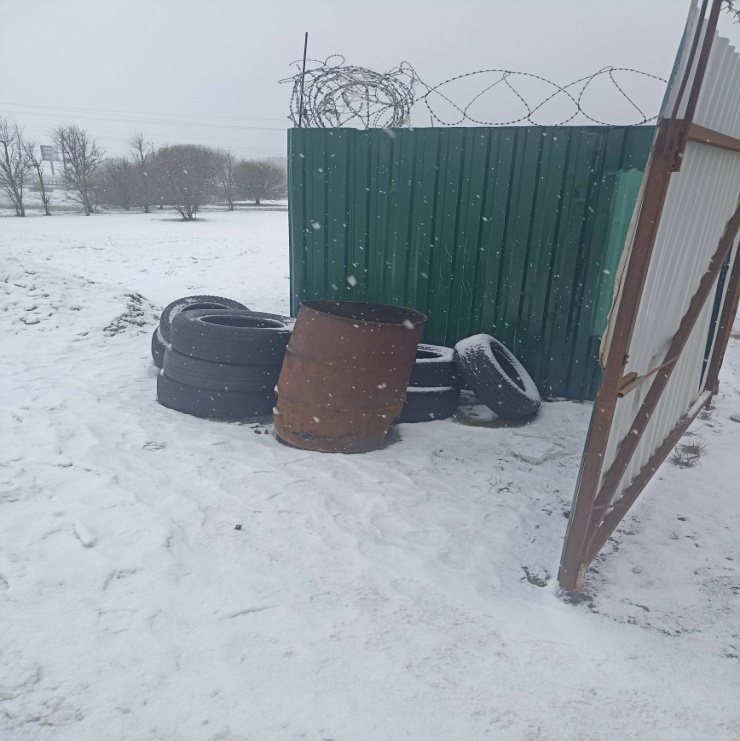 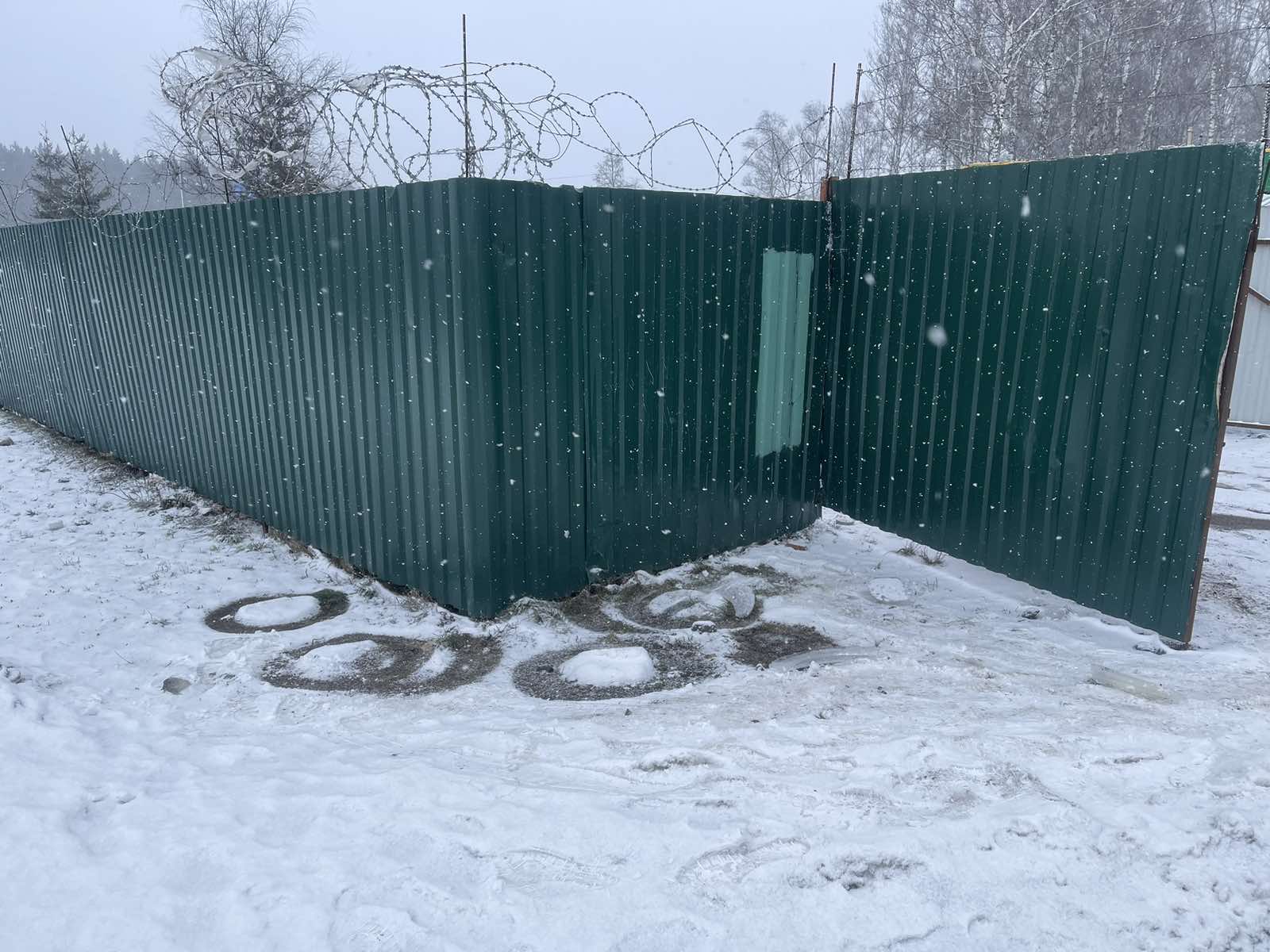                              ДО                                             ПОСЛЕ                       	1. Фрунзенкий район, заготовительный пункт №66 по адресу г. Минск, ул. Брикета, 38Аместо совершение нарушения2. На прилегающей территории заготовительного пункта №66 по адресу г. Минск, ул. Брикета, 38А выявлены размещенные в неустановленном месте изношенные шины, металлолом, полиэтилен, данные действия (бездействия) являются нарушением  пункта 1 статьи 25, подпункта 1.2 пункта 1 статьи 17 Закона Республики Беларусь «Об обращении с отходами».описание нарушения3. Проведен мониторинг Производственно-заготовительного унитарного предприятия «Минсккоопвторресурсы», выданы рекомендации по устранению выявленных в ходе мониторинга нарушений (недостатков). Нарушения устраненыпринятые меры по устранению нарушения (дата направления рекомендации, предписаний, информационных писем по устранению выявленных нарушений (недостатков), срок исполнения)4. нетпринятые меры по привлечению к ответственности (дата начала административного процесса, дата вынесения постановления о привлечении к административной ответственности с указанием на часть статьи и статью КоАП, сумма штрафа)5. нетпринятые меры по возмещению вреда, причиненного окружающей среде (дата акта об установлении факта вреда, причиненного окружающей среде, размер причиненного вреда окружающей среде, дата предъявления претензии)